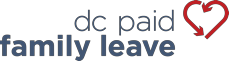 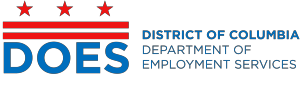 哥伦比亚特区政府	就业服务部致员工通知2020 年 7 月将开始实施新福利有关哥伦比亚特区带薪家事假的信息雇主须遵守哥伦比亚特区的带薪家事假法，允许涵盖雇员针对符合条件的育儿、家庭和医疗事件享受带薪休假。有关带薪家事假的更多信息，请访问带薪家事假办公室网站，网址为 dcpaidfamilyleave.dc.gov。涵盖职工根据带薪家事假计划获享福利的条件包括：在涵盖事件发生前，您必须为哥伦比亚特区 (DC) 的雇主工作；并且您的雇主应已向就业服务部报告您的工资并根据付给您的工资缴税。要了解是否为涵盖职工，您可以询问自己的雇主或使用下列信息联系带薪家事假办公室。您的雇主需要告知您是否为带薪家事假计划的涵盖对象。他们应在以下三 (3) 个时间向您提供有关带薪家事假的信息：您受雇时（如果您在 2020 年 1 月之后受雇）；2020 年起每年至少一次；以及如果（在 2020 年或之后）您向雇主申请根据带薪家事假计划有资格享受福利的休假。涵盖事件您对于三 (3) 类事件可能有资格享受带薪家事假福利。每类休假都有专门的资格规则，并且对您在每年可以享受福利的时长具有专门的限制。无论您在一年内享受多少类休假，您在一年内可获享的带薪家事假福利不得超过 8 周。您可获享福利的三类休假如下：育儿假 - 获享与新子女培养感情的福利，每年不超过 8 周；家事假 - 获享照顾家庭成员的福利，每年不超过 6 周；以及医疗假 - 获享因自身的严重病情休假的福利，每年不超过 2 周。申请福利如果您遭遇有资格获享育儿假、家事假或医疗假福利的事件，您可以访问 dcpaidfamilyleave.dc.gov，详细了解如何向带薪家事假办公室申请福利。福利金额带薪家事假福利基于您的雇主付给您的工资以及向就业服务部报告的工资。如果您认为自己的工资报告有误，则有权提供准确工资的证明。2020 年 7 月 1 日至 2021 年 10 月 1 日期间，每周最高福利为 1,000 美元。员工保护带薪家事假计划不会在您休假和享受带薪家事假福利时为您提供就业保障。但是，如果雇主因为您申请或要求带薪家事假福利而对您采取不利的行动，您可能会受到保护。如果这些不利行动出于您申请或要求带薪家事假福利的原因，则称之为“报复”。如果您认为自己受到了报复，可以向 DC 人权办公室 (OHR) 投诉，投诉网址如下：www.ohr.dc.gov。有关带薪家事假的更多信息，请访问带薪家事假办公室网站（网址：dcpaidfamilyleave.dc.gov）、拨打电话202-899-3700 或发送电子邮件至 does.opfl@dc.gov。带薪家事假办公室 | 4058 Minnesota Avenue NE | Washington DC 20019OPFL EE Rev. 12/2019